EXHIBIT 3Broadband PlanToledoTel is fully committed to continue to provide the best broadband in the state of Washington throughout our entire service area.  100% of the homes and businesses within our exchange have access to broadband up to 1 gigabit.   As new homes are constructed, we plane to continue this same level of service.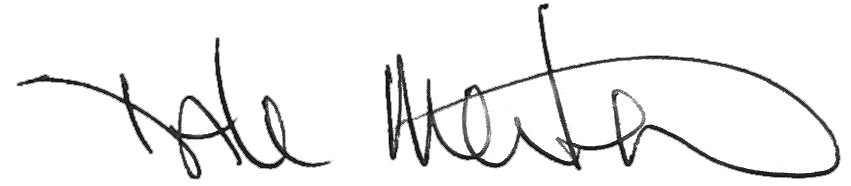 							By:     Dale Merten							Title:  VP/COO